　　授　業　ア　ン　ケ　ー　ト　　No 1　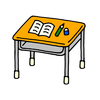  みなさんの学習意欲が向上することを目的に、先生たちは『わかりやすい授業づくり』に取り組みたいと思っています。以下のアンケートに協力ください。参考文献：小･中･高等学校及び特別支援教育におけるユニバーサルデザインの視点を取り入れた授業実践に関する調査研究　埼玉県立総合教育センター　　　　　平成２４年度調査研究報告書授　業　日　時平成２６年（　　）月（　　）日（　　）時間目教　科（　　　　　　　）授　業　者（　　　　）先生　　　　（と（　　　　）先生））ク　ラ　ス（　　）年（　　）組　　　　　　　　　　　【　　質　問　項　目　　】　　　　　　　　　　　【　　質　問　項　目　　】　　　【　回　答　】　　　　【　回　答　】　今日の授業はよくわかりましたか？　　　　　　　　　　　　　　　　　　　　　　　　①そう思う　　②ややそう思う　③あまりそう思わない　④そう思わない今日の授業はよくわかりましたか？　　　　　　　　　　　　　　　　　　　　　　　　①そう思う　　②ややそう思う　③あまりそう思わない　④そう思わない今日の授業はよくわかりましたか？　　　　　　　　　　　　　　　　　　　　　　　　①そう思う　　②ややそう思う　③あまりそう思わない　④そう思わない今日の授業はよくわかりましたか？　　　　　　　　　　　　　　　　　　　　　　　　①そう思う　　②ややそう思う　③あまりそう思わない　④そう思わない授業中、先生の話をしっかり聞いていましたか？　　　　　　　　　　　　　　　　　　①そう思う　　②ややそう思う　③あまりそう思わない　④そう思わない授業中、先生の話をしっかり聞いていましたか？　　　　　　　　　　　　　　　　　　①そう思う　　②ややそう思う　③あまりそう思わない　④そう思わない授業中、先生の話をしっかり聞いていましたか？　　　　　　　　　　　　　　　　　　①そう思う　　②ややそう思う　③あまりそう思わない　④そう思わない授業中、先生の話をしっかり聞いていましたか？　　　　　　　　　　　　　　　　　　①そう思う　　②ややそう思う　③あまりそう思わない　④そう思わない先生の話や説明はわかりやすかったですか？　　　　　　　　　　　　　　　　　　　　①そう思う　　②ややそう思う　③あまりそう思わない　④そう思わない先生の話や説明はわかりやすかったですか？　　　　　　　　　　　　　　　　　　　　①そう思う　　②ややそう思う　③あまりそう思わない　④そう思わない先生の話や説明はわかりやすかったですか？　　　　　　　　　　　　　　　　　　　　①そう思う　　②ややそう思う　③あまりそう思わない　④そう思わない先生の話や説明はわかりやすかったですか？　　　　　　　　　　　　　　　　　　　　①そう思う　　②ややそう思う　③あまりそう思わない　④そう思わない先生はあなたや友だちの発表内容や意見をしっかりと聞いてくれましたか？　　　　　　①そう思う　　②ややそう思う　③あまりそう思わない　④そう思わない先生はあなたや友だちの発表内容や意見をしっかりと聞いてくれましたか？　　　　　　①そう思う　　②ややそう思う　③あまりそう思わない　④そう思わない先生はあなたや友だちの発表内容や意見をしっかりと聞いてくれましたか？　　　　　　①そう思う　　②ややそう思う　③あまりそう思わない　④そう思わない先生はあなたや友だちの発表内容や意見をしっかりと聞いてくれましたか？　　　　　　①そう思う　　②ややそう思う　③あまりそう思わない　④そう思わない先生はあなたや友だちがわからない（で困っている）時に丁寧に教えてくれましたか？　①そう思う　　②ややそう思う　③あまりそう思わない　④そう思わない先生はあなたや友だちがわからない（で困っている）時に丁寧に教えてくれましたか？　①そう思う　　②ややそう思う　③あまりそう思わない　④そう思わない先生はあなたや友だちがわからない（で困っている）時に丁寧に教えてくれましたか？　①そう思う　　②ややそう思う　③あまりそう思わない　④そう思わない先生はあなたや友だちがわからない（で困っている）時に丁寧に教えてくれましたか？　①そう思う　　②ややそう思う　③あまりそう思わない　④そう思わない授業中の活動や作業などに意欲的に取り組めましたか？　　　　　　　　　　　　　　　①そう思う　　②ややそう思う　③あまりそう思わない　④そう思わない授業中の活動や作業などに意欲的に取り組めましたか？　　　　　　　　　　　　　　　①そう思う　　②ややそう思う　③あまりそう思わない　④そう思わない授業中の活動や作業などに意欲的に取り組めましたか？　　　　　　　　　　　　　　　①そう思う　　②ややそう思う　③あまりそう思わない　④そう思わない授業中の活動や作業などに意欲的に取り組めましたか？　　　　　　　　　　　　　　　①そう思う　　②ややそう思う　③あまりそう思わない　④そう思わない授業中、わからないことを先生に聞けましたか？　　　　　　　　　　　　　　　　　　①そう思う　　②ややそう思う　③あまりそう思わない　④そう思わない授業中、わからないことを先生に聞けましたか？　　　　　　　　　　　　　　　　　　①そう思う　　②ややそう思う　③あまりそう思わない　④そう思わない授業中、わからないことを先生に聞けましたか？　　　　　　　　　　　　　　　　　　①そう思う　　②ややそう思う　③あまりそう思わない　④そう思わない授業中、わからないことを先生に聞けましたか？　　　　　　　　　　　　　　　　　　①そう思う　　②ややそう思う　③あまりそう思わない　④そう思わない授業中、ノートをしっかり書きましたか？　　　　　　　　　　　　　　　　　　　　　①そう思う　　②ややそう思う　③あまりそう思わない　④そう思わない（指示されたこと：プリントなどに取り組みましたか？）	授業中、ノートをしっかり書きましたか？　　　　　　　　　　　　　　　　　　　　　①そう思う　　②ややそう思う　③あまりそう思わない　④そう思わない（指示されたこと：プリントなどに取り組みましたか？）	授業中、ノートをしっかり書きましたか？　　　　　　　　　　　　　　　　　　　　　①そう思う　　②ややそう思う　③あまりそう思わない　④そう思わない（指示されたこと：プリントなどに取り組みましたか？）	授業中、ノートをしっかり書きましたか？　　　　　　　　　　　　　　　　　　　　　①そう思う　　②ややそう思う　③あまりそう思わない　④そう思わない（指示されたこと：プリントなどに取り組みましたか？）	次の授業が楽しみですか？　　　　　　　　　　　　　　　　　　　　　　　　　　　　①そう思う　　②ややそう思う　③あまりそう思わない　④そう思わない次の授業が楽しみですか？　　　　　　　　　　　　　　　　　　　　　　　　　　　　①そう思う　　②ややそう思う　③あまりそう思わない　④そう思わない次の授業が楽しみですか？　　　　　　　　　　　　　　　　　　　　　　　　　　　　①そう思う　　②ややそう思う　③あまりそう思わない　④そう思わない次の授業が楽しみですか？　　　　　　　　　　　　　　　　　　　　　　　　　　　　①そう思う　　②ややそう思う　③あまりそう思わない　④そう思わない今日の授業でわかりやすかったこと、興味深く取り組めたこと、印象的だったこと　などはどんなことですか？今日の授業でわかりやすかったこと、興味深く取り組めたこと、印象的だったこと　などはどんなことですか？今日の授業でわかりやすかったこと、興味深く取り組めたこと、印象的だったこと　などはどんなことですか？今日の授業でわかりやすかったこと、興味深く取り組めたこと、印象的だったこと　などはどんなことですか？